Nuestro Tiempo R.B.D : 14.507-6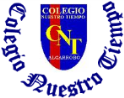 Programa de Integración EscolarPsicopedagoga: Javiera Marambio Jorquera.Objetivo: Fortalecer áreas del lenguaje. Estudiante: _____________________________________________________________________________Queridos estudiantes, continuamos una semana más desde casa, recuerden hacer sus guías que le envía cada profesor con mucho cariño.Actividad1.- Dibuja ahora una analogía con los dibujos de cada recuadro y responde a las preguntas.  Sigue el ejemplo:  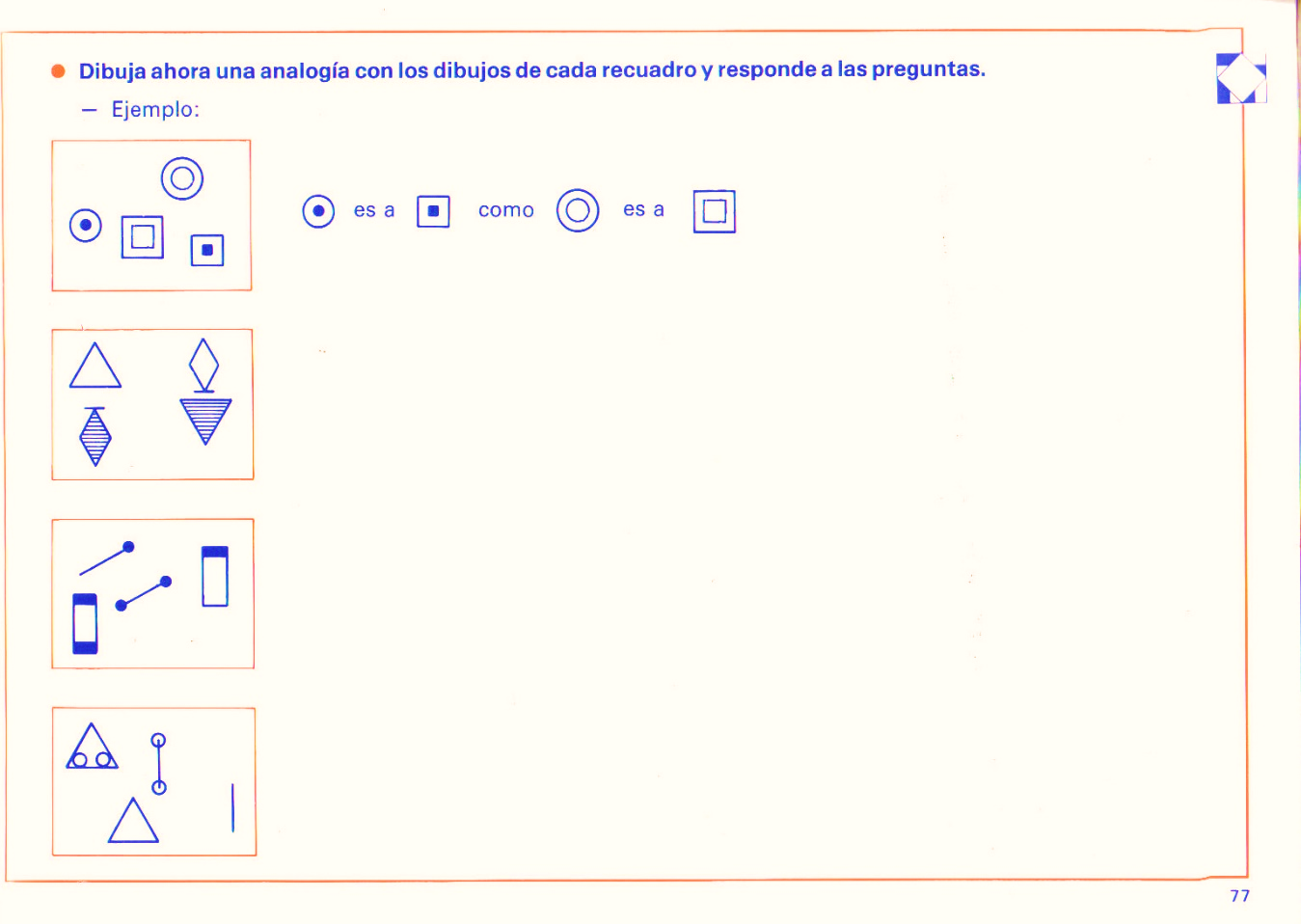 2.- Completa las palabras que constituyen acciones ALTERNAS a las ahí indicadas. Al terminar una empieza otro de manera opuesta. Sigue el ejemplo que te dejo a continuación. 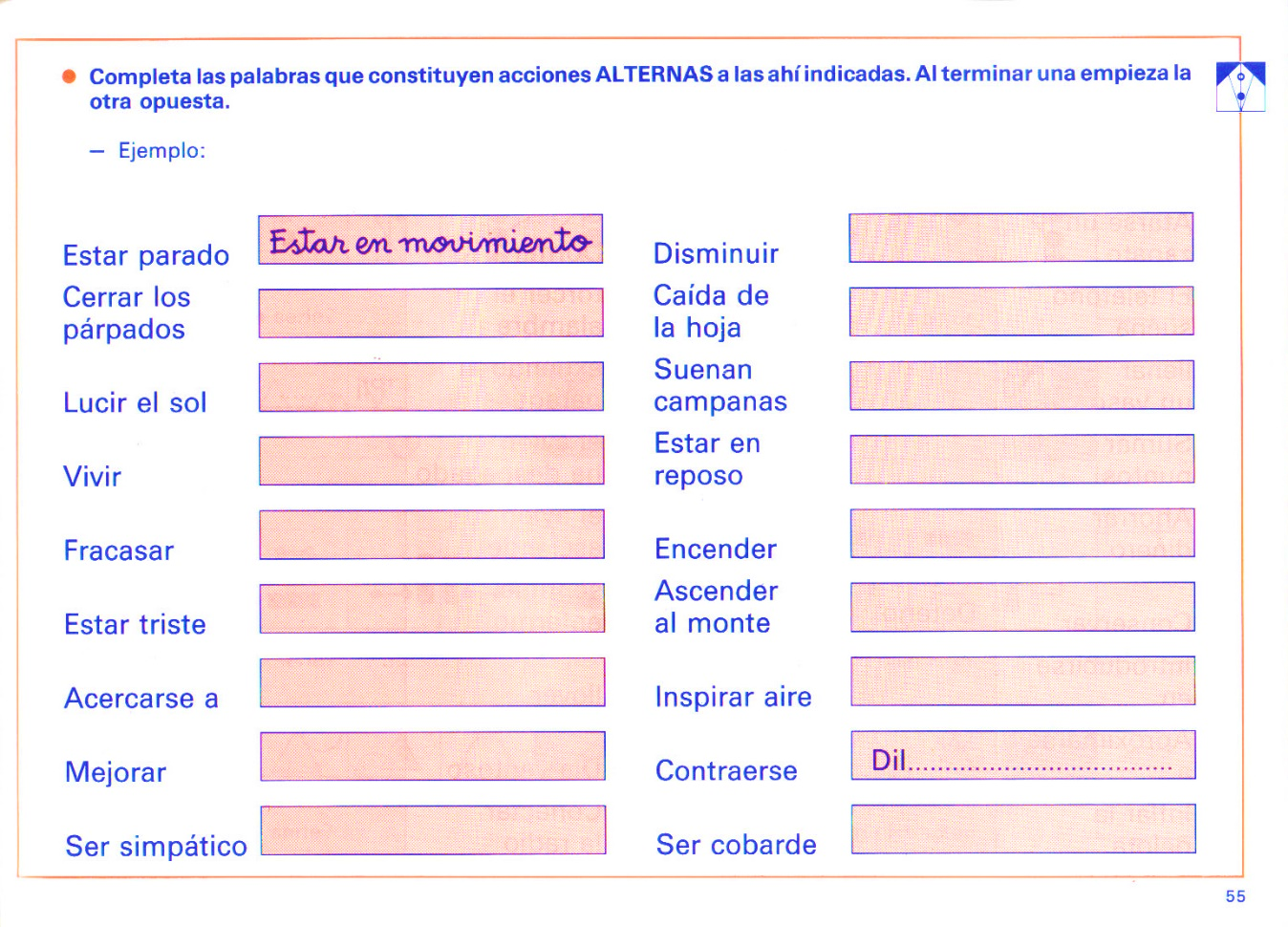 3.- Completa las palabras que faltan en los conjuntos y luego completa las  preguntas. Guíate por el ejemplo. 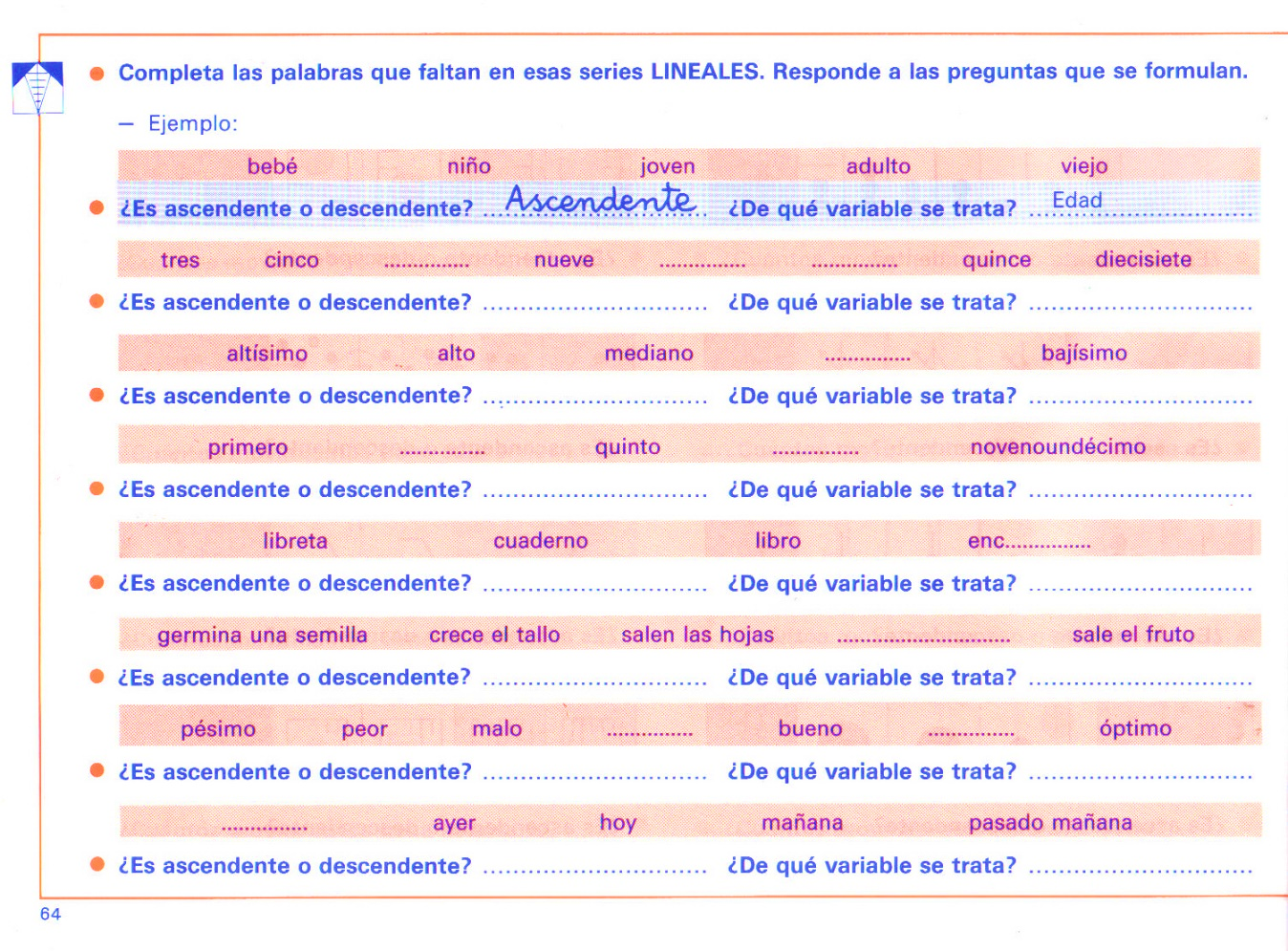 Queridos padres y apoderados, frente a cualquier duda con la guía o bien si pueden enviar fotos de ella resuelta, me escriben a mi correo  psp.javiera.marambio@gmail.com estaré muy contenta que se pongan en contacto conmigo.